ПРОЕКТ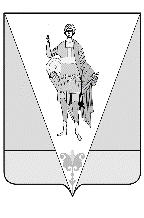 АДМИНИСТРАЦИЯ ВЕРХНЕТОЕМСКОГО МУНИЦИПАЛЬНОГО РАЙОНАПОСТАНОВЛЕНИЕот ___ июля 2021 года № ____с. Верхняя ТоймаОб утверждении программы комплексного развития систем коммунальной инфраструктуры Верхнетоемского сельского поселения на период с 2021-2026 годы и на перспективу до 2030 годаВ соответствии с требованиями к программам комплексного развития систем коммунальной инфраструктуры поселений, городских округов, утвержденных постановлением Правительства Российской Федерации от 14 июня 2013 года № 502, методическими рекомендациями по разработке программ комплексного развития систем коммунальной инфраструктуры поселений, городских округов, утвержденных приказом Федерального агентства по строительству и жилищно-коммунальному хозяйству от 01 октября 2013 года № 359/ГС администрация Верхнетоемского муниципального района постановляет:1. Утвердить прилагаемую программу комплексного развития систем коммунальной инфраструктуры Верхнетоемского сельского поселения на период с 2021-2026 годы и на перспективу до 2030 года.2. Настоящее постановление вступает в силу после его официального опубликования.Глава Верхнетоемского муниципального района                                       Н.В. ВьюхинаПРОГРАММАкомплексного развития систем коммунальной инфраструктуры Верхнетоемского сельского поселения на период с 2021-2026 годы и на перспективу до 2030 годаП А С П О Р Тпрограммы комплексного развития систем коммунальной инфраструктуры Верхнетоемского сельского поселения на период с 2021-2026 годы и на перспективу до 2030 годаХАРАКТЕРИСТИКА СУЩЕСТВУЮЩЕГО СОСТОЯНИЯ СИСТЕМ КОММУНАЛЬНОЙ ИНФРАСТУКТУРЫ ВЕРХНЕТОЕМСКОГО СЕЛЬСКОГО ПОСЕЛЕНИЯОбщие данные, влияющие на разработку технологических и экономических параметров Программы:1. Площадь территории Верхнетоемского сельского поселения (на 01 января 2021 года) - 143590 га.2. Численность населения Верхнетоемского сельского поселения (на 01 января 2021 года) - 4129 чел.3. Темпы роста численности не наблюдаются, в связи с высоким процентом естественной миграции населения, а также высокого показателя смертности на территории муниципального образования.4. Территориальное деление:В состав Верхнетоемского сельского поселения включено 52 населенных пункта из них: 1 село - Верхняя Тойма, являющееся административным центром Верхнетоемского сельского поселения; 3 поселка - Приозерный, Сойга, Сосновый; 48 деревень - Алексеевская, Анисимовская, Бубновская, Варзеньга, Власовская, Георгиевская, Голубинская, Горка, Гридкино, Драчевская, Дунаево Село, Ермолинская, Железовская, Запольки, Игумновская, Исаковская, Карушевы, Козулинская, Комаровская, Кулига, Лаповская, Ларионовская, Лобановская, Малетинская, Мартачевская, Мартемьяновская, Моисеевская 1-я, Моисеевская 2-я, Мокеевская, Нижняя, Окулова, Павловская, Паленьга, Прилук, Пога, Село, Серавинская, Староаксеновская, Сумароковская, Тоймушка, Томаша, Усть-Паленьга, Феофановская, Черный Ручей, Чаплинская, Шипицыно.5. Общая площадь жилищного фонда (2021 год) – 165,2 тыс. кв. м.	6. Число источников энергоснабжения (на 01 января 2021 года):теплоснабжения – 5 единиц;электроснабжения – на территории Верхнетоемского сельского поселения источники энергоснабжения отсутствуют. 7. Протяженность сетей (на 01 января 2021 года):тепловых в двухтрубном исчислении – 2981 метра;водопроводных – 5672 метра;водоотведения – отсутствуют;газоснабжения – отсутствуют;Доля сетей, нуждающихся в замене, в общей протяженности сетей (на 01 января 2021 года):тепловых в двухтрубном исчислении – 0 метров. водопроводных – 0 метров;водоотведения – отсутствуют;газоснабжения – отсутствуют.1.1. Коммунальная инфраструктура электроснабженияЭлектроснабжение на территории Верхнетоемского сельского поселения осуществляется Архангельским филиалом ПАО «МРСК Северо-Запада». Основным потребителем электрической энергии на территории Верхнетоемского сельского поселения является население.Обслуживающей организацией постоянно ведется контроль за эксплуатацией электрических сетей, ведутся работы по замене, ремонту, реконструкции распределительных сетей и электрического оборудования.1.2. Коммунальная инфраструктура теплоснабженияВ настоящее время на территории Верхнетоемского сельского поселения в сфере теплоснабжения осуществляют свою деятельность теплоснабжающая организации – общество с ограниченной ответственностью «МПМК». Данная организация эксплуатирует на праве аренды тепловые сети и источники тепловой энергии, являющиеся собственностью Верхнетоемского муниципального района.В ведении теплоснабжающей организации общества с ограниченной ответственностью «МПМК» находятся пять твердотопливных котельных и тепловые сети, обеспечивающие теплоснабжением жилые, общественные и административные здания.1.3. Коммунальная инфраструктура водоснабженияЦентрализованным водоснабжением обеспечены следующие населенные пункты Верхнетоемского сельского поселения: с. Верхняя Тойма, дер. Прилук, дер. Малетинская, дер. Сумароковская, дер. Павловская. В остальных населенных пунктах Верхнетоемского сельского поселения обеспечение водой осуществляется из питьевых колодцев и частных скважин. Общая протяженность водопроводной сети Верхнетоемского сельского поселения составляет 5672 метра. Водопроводные сети в основном из полиэтиленовых труб. Замены водопроводных сетей не требуется.Эксплуатацию систем водоснабжения в Верхнетоемском сельском поселении осуществляет общество с ограниченной ответственностью «МПМК».1.4. Коммунальная инфраструктура водоотведенияНа момент разработки настоящей Программы централизованная система хозяйственно-бытовой канализации в населенных пунктах Верхнетоемского сельского поселения отсутствует.Индивидуальные жилые дома оборудованы уборными с накопительными емкостями для приема сточных вод.1.5. Коммунальная инфраструктура газоснабженияНа момент разработки настоящей Программы природный газ на территорию Верхнетоемского сельского поселения не подведен. Жители используют привозной газ в баллонах.1.6. Коммунальная инфраструктура сбора и вывоза твердых бытовых отходовВ настоящее время полномочия по организации деятельности по накоплению (в том числе раздельному накоплению), сбору, транспортированию, обработке, утилизации, обезвреживанию и захоронению твердых коммунальных отходов относятся к полномочиям субъектов Российской Федерации. 29 октября 2019 года между министерством природных ресурсов и лесопромышленного комплекса Архангельской области и обществом с ограниченной ответственностью «ЭкоИнтегратор» заключено соглашение об организации деятельности по обращению с твердыми коммунальными отходами на территории Архангельской области (далее – Соглашение), в связи с чем общество с ограниченной ответственностью «ЭкоИнтегратор» наделено статусом регионального оператора по обращению  с твердыми коммунальными отходами на территории Архангельской области.2. план развития ВЕРХНЕТОЕМСКОГО СЕЛЬСКОГО поселения, план прогнозируемой застройки и прогнозируемый спрос на коммунальные ресурсы 2.1. План развития системы электроснабжения Верхнетоемского сельского поселенияДля обеспечения электрической энергией объектов, вводимых в период с 2021 года по 2030 год и повышения надежности электроснабжения всех групп потребителей, планируется выполнить следующие мероприятия по развитию существующей схемы электроснабжения Верхнетоемского сельского поседения:1. Улучшение качества уличного освещения и снижения на эти цели эксплуатационных затрат путем реконструкции сетей уличного освещения:замена «голых» проводов на самонесущие (СИП);установка энергоэффективных светильников;установка автоматического управления освещением.2. Реконструкция действующих на территории Верхнетоемского сельского поселения объектов электроснабжения. Реконструкция данных объектов предусматривается инвестиционной программой их собственника – ПАО «МРСК Северо-Запада».2.1.1. Прогнозируемый спрос на коммунальные ресурсы в области электроснабжения Верхнетоемского сельского поселенияУкрупненные показатели удельной расчетной коммунально-бытовой нагрузки приняты:- на расчетный срок – 1350 кВт/чел в год, годовое число часов использования максимума электрической нагрузки – 4400. При этом укрупненный показатель удельной расчетной электрической нагрузки составит 0,31 кВт на человека; - на первую очередь – 1100 кВт/чел в год, годовое число часов использования максимума электрической нагрузки – 4000. При этом укрупненный показатель удельной расчетной электрической нагрузки составит 0,27 кВт на человека.2.2. План развития системы теплоснабжения Верхнетоемского сельского поселенияЧисло потребителей услуги теплоснабжения увеличится за счет подключения объектов нового строительства. Мероприятия, предусмотренные в данной программе, позволят повысить надежность системы теплоснабжения, качество предоставляемой услуги и эффективность работы системы, а также увеличить объём полезного отпуска. Проектные предложения по развитию системы теплоснабжения определены на основе генерального плана муниципального образования «Верхнетоемское» Верхнетоемского муниципального района Архангельской области, утвержденного постановлением министерства строительства и архитектуры Архангельской области от 25 декабря 2019 года № 32-п. Схема теплоснабжения сохраняется существующей. Планируется осуществить реконструкцию котельных и тепловых сетей.Теплоснабжение нового строительства будет осуществляться прокладкой новых тепловых сетей.2.2.1. Прогнозируемый спрос на коммунальные ресурсы в области теплоснабжения Верхнетоемского сельского поселенияОбъемы перспективного потребления воды составляют 5150 Гкал/год. Прогнозируемый спрос на коммунальные ресурсы в области водоснабжения составит 5150 Гкал/год.2.3. План развития системы водоснабжения и водоотведения Верхнетоемского сельского поселенияЧисло потребителей услуги централизованного водоснабжения увеличится за счет подключения объектов нового строительства. Мероприятия, предусмотренные в данной программе, позволят повысить надежность системы водоснабжения, качество предоставляемой услуги и эффективность работы системы, а также увеличить объём полезного отпуска. Проектные предложения по развитию системы хозяйственно-питьевого водоснабжения определены на основе генерального плана муниципального образования «Верхнетоемское» Верхнетоемского муниципального района Архангельской области, утвержденного постановлением министерства строительства и архитектуры Архангельской области от 25 декабря 2019 года № 32-п. Схема водоснабжения сохраняется существующей, со строительством (реконструкцией), капитальным ремонтом сетей водоснабжения с. Верхняя Тойма, реконструкцией и капитальным ремонтом водозаборных сооружений (водозаборных скважин и водоразборных башен).Водоснабжение нового строительства будет осуществляться прокладкой новых водопроводных сетей от соответствующих водопроводных сетей.Строительство (реконструкцию) сетей водоснабжения с. Верхняя Тойма следует осуществлять с применением полиэтиленовых труб. Водозаборные скважины должны быть оборудованы локальными установками обеззараживания воды, расположенными непосредственно в надскважинных павильонах.Строительство канализационных сетей, канализационных насосных станций (КНС), канализационных очистных сооружений не планируется.2.3.1. Прогнозируемый спрос на коммунальные ресурсы в области водоснабжения Верхнетоемского сельского поселенияОбъемы перспективного потребления воды составляют 240 куб.м./сут. Прогнозируемый спрос на коммунальные ресурсы в области водоснабжения составит 240 куб.м./сут.2.4. План развития системы газоснабжения Верхнетоемского сельского поселенияСтроительство системы газоснабжения на территории Верхнетоемского сельского поселения осуществлять не планируется. Жители будут продолжать использовать привозной газ в баллонах.2.6. План развития системы сбора и вывоза твердых коммунальных отходов на территории Верхнетоемского сельского поселенияЭто направление включает следующие разделы:- сбор и транспортировка твердых коммунальных отходов;- размещение твердых коммунальных отходов.Основной целью реализации мероприятий направления является удовлетворение потребности населения в качественных услугах по сбору, вывозу и размещению твердых коммунальных отходов (далее - ТКО).Для достижения цели данного направления программы предполагается решение следующих основных задач: 1) создание специализированных полигонов по утилизации ТКО, отвечающих всем необходимым требованиям;2) развитие инфраструктуры производств по переработке ТКО;3) улучшение санитарного состояния территории сельского поселения;4) улучшение экологического состояния сельского поселения.Основными результатами реализации мероприятий комплексного развития системы сбора и вывоза твердых коммунальных отходов потребителей сельского поселения, являются: - приобретение мусорных контейнеров;- организация в поселении раздельного сбора мусора (перспектива).2.5. План прогнозируемой застройки Верхнетоемского сельского поселенияОсновная часть территории Верхнетоемского сельского поселения - зона жилой застройки. Основной тип застройки – индивидуальная.  Жилищный фонд поселения в целом в настоящее время составляет 170,0 тыс. кв. м. общей площади жилых помещений.В результате анализа выявлены следующие проблемы:1) Создание наиболее комфортных условий проживания населения;2) Наличие физически и морально изношенного жилищного фонда, требующего замены;3) Низкий уровень благоустройства жилищного фонда;4) Имеется потребность в строительстве муниципального жилья для обеспечения граждан, нуждающихся в улучшении жилищных условий. Население нуждается в наиболее комфортных условиях проживания, в благоустроенном жилищном фонде.Для решения жилищной проблемы необходимо:1) наращивание темпов жилищного строительства за счет всех источников финансирования;2) создание благоприятного климата для привлечения инвесторов в решении жилищной проблемы;3) сокращение себестоимости строительства за счет применения новых технологий и новых строительных материалов;4) предоставление льготных жилищных кредитов и решения проблем инженерного обеспечения, частично компенсируемого из бюджета.Новое жилищное строительство необходимо как для улучшения жилищных условий существующего населения, так и обеспечения жилищным фондом прироста населения.Объемы перспективного жилищного строительства определены с учетом оптимального использования территории и необходимостью обеспечения каждой семьи домом с приусадебным участком. Предельные размеры земельных участков устанавливаются: для индивидуального жилищного строительства – от 500 кв. м. до 5000 кв. м., для ведения личного подсобного хозяйства – от 1500 кв. м. до 5000 кв. м.Объем нового жилищного строительства предполагается в размере 3,7 тыс. кв. м. общей площади, в том числе: 1) замена аварийного фонда — 1,60 тыс. кв. м. общей площади; 2) новое строительство — 2,1 тыс. кв. м. общей площади. 3. перечень мероприятий и целевых показателей РАЗВИТИЯ КОММУНАЛЬНОЙ ИНФРАСТРУКТУРЫНастоящая Программа разработана для достижения следующей основной цели - создание базового документа для дальнейшей разработки инвестиционных, производственных программ организаций коммунального комплекса Верхнетоемского сельского поселения и муниципальных программ Верхнетоемского сельского поселения с целью развития систем коммунальной инфраструктуры Верхнетоемского муниципального района, реконструкция и модернизация систем коммунальной инфраструктуры, улучшение экологической ситуации на территории Верхнетоемского сельского поселения.Задачи при реализации программы:Задача № 1 - Разработка единого комплекса мероприятий, направленных на обеспечение оптимизации работы систем коммунальной инфраструктуры и устранения системных проблем в области функционирования и развития коммунальной инфраструктуры Верхнетоемского сельского поселения;Задача № 2 - Повышение надежности систем коммунальной инфраструктуры муниципального образования Верхнетоемского сельского поселения;Задача № 3 - Обеспечение более комфортных условий проживания населения Верхнетоемского сельского поселения;Задача № 4 - Повышение качества предоставляемых жилищно-коммунальных услуг.Задача № 5 - Снижение потребления энергетических ресурсов и потерь при поставке ресурсов потребителям, а также совершенствование механизмов развития энергосбережения и повышения энергоэффективности коммунальной инфраструктуры Верхнетоемского сельского поселения;Задача № 6 - Улучшение экологической обстановки в Верхнетоемском сельском поселении.Программа состоит из шести этапов. Реализация мероприятий программы предусмотрена в период с 2021 до 2030 года.1 этап – 2021 год;2 этап – 2022 год;3 этап – 2023 год;4 этап – 2024 год;5 этап – 2025 год;6 этап – с 2026 года - до 2030 года;В данные периоды планируется выполнить мероприятия по реконструкции, модернизации и (или) капитальному ремонту объектов коммунальной инфраструктуры. При внесении изменений в действующие либо проектируемые инвестиционные программы, программа комплексного развития систем коммунальной инфраструктуры Верхнетоемского сельского поселения на период с 2021-2026 годы и на перспективу до 2030 года подлежит ежегодному уточнению в установленном порядке.Мероприятия на 2021 год1. Капитальные ремонты (реконструкция) объектов электросетевого хозяйства предусмотренных инвестиционной программой собственника объектов электросетевого оборудования – ПАО «МРСК Северо-Запада».2. Капитальный ремонт водопроводных сетей с. Верхняя Тойма Верхнетоемского района Архангельской области протяженностью 300 метров (дер. Прилук).3.  Капитальный ремонт строительных конструкций зданий котельных и дымовых труб котельных, расположенных на территории Верхнетоемского муниципального района (Архангельская область, Верхнетоемский район, с. Верхняя Тойма, ул. Кировская, д. 9а).4. Капитальный ремонт строительных конструкций зданий котельных и дымовых труб котельных, расположенных на территории Верхнетоемского муниципального района (Архангельская область, Верхнетоемский район, с. Верхняя Тойма, ул. Ломоносова, д. 27б).5. Капитальный ремонт строительных конструкций зданий котельных и дымовых труб котельных, расположенных на территории Верхнетоемского муниципального района (Архангельская область, Верхнетоемский район, с. Верхняя Тойма, ул. Северная, д. 4а).6. Капитальный ремонт строительных конструкций зданий котельных и дымовых труб котельных, расположенных на территории Верхнетоемского муниципального района (Архангельская область, Верхнетоемский район, с. Верхняя Тойма, ул. Ломоносова, д. 27б).8. Капитальный ремонт строительных конструкций зданий котельных и дымовых труб котельных, расположенных на территории Верхнетоемского муниципального района (Архангельская область, Верхнетоемский район, с. Верхняя Тойма, ул. Советская, д. 10а).Мероприятия на 2022 год1. Капитальные ремонты (реконструкция) объектов электросетевого хозяйства предусмотренных инвестиционной программой собственника объектов электросетевого оборудования – ПАО «МРСК Северо-Запада».2. Капитальный ремонт водоразборной башни, расположенной по адресу: Архангельская область, Верхнетоемский район, с. Верхняя Тойма, ул. Ломоносова.3. Реконструкция тепловых сетей от котельной, расположенной по адресу: Архангельская область, Верхнетоемский район, с. Верхняя Тойма, ул. Кировская, д. 9-а до жилого дома, расположенного по адресу: Архангельская область, Верхнетоемский район, с. Верхняя Тойма, ул. Угрюмова, д. 10-а.Мероприятия на 2023 год1. Капитальные ремонты (реконструкция) объектов электросетевого хозяйства предусмотренных инвестиционной программой собственника объектов электросетевого оборудования – ПАО «МРСК Северо-Запада»;2. Строительство тепловых сетей от жилого дома, расположенного по адресу: Архангельская область, Верхнетоемский район, с. Верхняя Тойма, ул. Угрюмова, д. 10-а до жилого дома, расположенного по адресу: Архангельская область, Верхнетоемский район, с. Верхняя Тойма, ул. Комсомольская, д. 4.3. Реконструкция котельной, расположенной по адресу: Архангельская область, Верхнетоемский район, с. Верхняя Тойма, ул. Кировская, д. 9-а.Мероприятия на 2024 год1. Капитальные ремонты (реконструкция) объектов электросетевого хозяйства предусмотренных инвестиционной программой собственника объектов электросетевого оборудования – ПАО «МРСК Северо-Запада».2. Реконструкция котельной, расположенной по адресу: Архангельская область, Верхнетоемский район, с. Верхняя Тойма, ул. Северная, д. 4-а.Мероприятия на 2025 год1. Капитальные ремонты (реконструкция) объектов электросетевого хозяйства предусмотренных инвестиционной программой собственника объектов электросетевого оборудования – ПАО «МРСК Северо-Запада»;2. Реконструкция котельной, расположенной по адресу: Архангельская область, Верхнетоемский район, с. Верхняя Тойма, ул. Ломоносова, д. 27-б.Мероприятия с 2026 года по 2030 год1. Капитальные ремонты (реконструкция) объектов электросетевого хозяйства предусмотренных инвестиционной программой собственника объектов электросетевого оборудования – ПАО «МРСК Северо-Запада».2. Реконструкция котельной, расположенной по адресу: Архангельская область, Верхнетоемский район, с. Верхняя Тойма, ул. Советская, д. 10-а.3. Реконструкция котельной, расположенной по адресу: Архангельская область, Верхнетоемский район, с. Верхняя Тойма, ул. Северодвинская, д. 5-к.4. Реализация мероприятий по рекультивации полигона ТБО «Пастушок», либо иных мероприятий, которые решат проблему размещения отходов на территории Верхнетоемского сельского поселения;5. Строительство инженерной инфраструктуры к земельным участкам, предоставляемым многодетным семьям для индивидуального жилищного строительства, включая разработку проектной документации.3. анализ фактических и плановых расходов на финансирование инвестиционных проектов, предусмотренных программойРеализация Программы осуществляется администрацией Верхнетоемского муниципального района. Для решения задач Программы предполагается использовать средства областного бюджета, в т.ч. выделяемые на государственные программы Архангельской области, средства районного и местного бюджета, собственные средства предприятий коммунального комплекса. Прогноз финансирования коммунальной инфраструктурыОбъемы финансирования коммунальной инфраструктуры могут изменяться при формировании бюджета района на очередной финансовый год. Анализ фактических расходов по инвестиционным проектам не производился в связи с тем, что все предлагаемые мероприятия будут реализовываться в период с 2021 по 2030 года. В настоящее время существует множество методов и подходов к определению стоимости строительства, изменчивость цен и их разнообразие не позволяют на данном этапе работы точно определить необходимые затраты в полном объеме. В связи с этим, на дальнейших стадиях проектирования требуется детальное уточнение параметров строительства на основании изучения местных условий и конкретных специфических функций строящегося объекта.Определение стоимости на разных этапах проектирования должно осуществляться различными методиками. На предпроектной стадии при обосновании инвестиций определяется предварительная (расчетная) стоимость строительства. Проекта на этой стадии еще нет, поэтому она составляется по предельно укрупненным показателям. При отсутствии таких показателей могут использоваться данные о стоимости объектов-аналогов. При разработке рабочей документации на объекты капитального строительства необходимо уточнение стоимости путем составления проектно-сметной документации. Стоимость устанавливается на каждой стадии проектирования, в связи, с чем обеспечивается поэтапная ее детализация и уточнение. Таким образом, базовые цены устанавливаются с целью последующего формирования договорных цен на разработку проектной документации и строительства. В расчетах не учитывались:стоимость резервирования и выкупа земельных участков и недвижимости для государственных и муниципальных нужд;стоимость проведения топографо-геодезических и геологических изысканий на территориях строительства;стоимость мероприятий по сносу и демонтажу зданий и сооружений на территориях строительства;стоимость мероприятий по реконструкции существующих объектов;оснащение необходимым оборудованием и благоустройство прилегающей территории;особенности территории строительства.5. Обосновывающие материалы5.1. Обоснование прогнозируемого спроса на коммунальные ресурсыКомплексное развитие системы коммунальной инфраструктуры сельского поселения является частью развития всей социально-экономической жизни поселения. Поэтому для более эффективной разработки Программы коммунальной инфраструктуры необходимо понимание перспектив развития муниципального образования в целом на годы, указанные в Программе, а также спроса на коммунальные услуги. Определяя перспективы развития сельского поселения, прежде всего, ставится задача улучшения качества жизни населения. За счет повышения эффективности экономики, создания благоприятных условий для использования конкурентных преимуществ территории. В целом в сельском поселении рост жилищного строительства набирает темпы и повышает доступность жилья для населения. 5.2. Обоснование целевых показателей комплексного развития коммунальной инфраструктуры, а также мероприятий, входящих в план застройки сельского поселенияПерспектива развития новых систем коммунальной инфраструктуры взаимосвязана с генеральным планом и сформулирована в виде мероприятий по реализации генерального плана. Генеральный план определяет стратегическую перспективу градостроительства для создания условий устойчивого развития территорий, сохранения окружающей среды и объектов культурного наследия, предусматривает комплексное освоение территорий. В связи с ограниченностью бюджетных средств необходимо создать условия для привлечения внебюджетных источников, прежде всего, средств инвесторов-застройщиков, заинтересованных в развитии градостроительных инфраструктур для обеспечения реализации своих инвестиционных проектов. Реализация генерального плана предусматривается за счет средств бюджетов различных уровней и инвестиционных финансовых вложений. Финансово-экономическое обоснование реализации генерального плана разработано по следующим направлениям: жилищное, культурно-бытовое строительство, дорожное строительство и строительство инженерных коммуникаций. Развитие культурно-бытового и жилищного фонда, потребует нового дорожного строительства и развития коммунальной инженерной инфраструктуры. Стоимость этих мероприятий будет формироваться и уточняться по ходу выполнения поставленных задач.5.3. Характеристика состояния и проблем системы коммунальной инфраструктуры Сложившееся положение дел в системе ЖКХ в сельском поселении стало следствием сложных социально-экономических явлений, происходящих в обществе, длительное время отсутствие, а в последние годы недостаток бюджетного финансирования на выполнение мероприятий по развитию и модернизации объектов ЖКХ сельского поселения. Как показывает практика, проведение ремонтных и профилактических работ только на объектах ЖКХ, находящихся на балансе администрации района не позволяет надёжно обеспечить потребителей коммунальными услугами, т.к. внутренние водопроводные сети на объектах потребителей, также требуют плановых ремонтно-профилактических работ, замены и модернизации, которые на большинстве объектов не проводились с момента их ввода в эксплуатацию. Большое количество аварий на коммунальных сетях происходят на объектах потребителей коммунальных услуг. Основными причинами этого являются:отсутствие специалистов по ремонту и эксплуатации коммунальных сетей;нарушение сроков проведения планово-профилактических работ на инженерных сетях.Большинство владельцев (балансодержателей) внутренних инженерных коммунальных сетей не принимают необходимых мер по надлежащей эксплуатации инженерных сетей. В связи с этим основные усилия в приоритетном порядке должны быть сосредоточены на обеспечение одновременного производства ремонтно-профилактических работ на объектах ЖКХ поселения и внутренних инженерных сетях потребителей. В этих условиях бесперебойное обеспечение услугами ЖКХ потребителей, расположенных на территории сельского поселения, возможно лишь с использованием программно-целевого метода, который позволит контролировать выделение, а затем целевое использование средств, направленных на выполнение конкретных, намеченных в Программе мероприятий. В противном случае ситуация в области обеспечения качества коммунальных услуг на территории сельского поселения будет ухудшаться.Для преодоления негативных тенденций в деле производства, транспортировки и использования коммунальных услуг необходимы целенаправленные скоординированные действия органов местного самоуправления, а также предприятий, учреждений и организаций всех форм собственности, расположенных на территории сельского поселения и граждан, пользующихся услугами коммунального комплекса. Характер проблемы требует наличия долговременной стратегии и применения организационно-финансовых механизмов взаимодействия.5.4. Оценка реализации мероприятий в области энерго- и ресурсосбережения, мероприятий по сбору и учету информации об использовании энергетических ресурсов в целях выявления возможностей энергосбережения и повышения энергетической эффективности Основным из приоритетных направлений повышения энергетической эффективности является проведение мероприятий, обеспечивающих снижение потребления электроэнергии. Мероприятиями по реализации данного направления в муниципальных учреждениях являются:проведение обязательных энергетических обследований с разработкой комплекса мероприятий по энергосбережению;повышение энергетической эффективности систем освещения в бюджетных зданиях, прекращение закупки ламп накаливания для освещения зданий;закупка и установка энергосберегающих ламп и светильников для освещения зданий и сооружений, в том числе светодиодных светильников и прожекторов;проведение энергетических обследований зданий бюджетного сектора, сбор и анализ информации об энергопотреблении бюджетного сектора;разработка и проведение мероприятий по пропаганде энергосбережения через средства массовой информации, распространение социальной рекламы в области энергосбережения и повышения энергетической эффективности; - анализ предоставления качества услуг электро-, газо- и водоснабжения организациями, осуществляющими регулируемые виды деятельности;оценка аварийности и потерь в электрических и водопроводных сетях;организация обучения специалистов в области энергосбережения и энергетической эффективности.5.5. Обоснование целевых показателей развития системы коммунальной инфраструктурыНеобходимость целевых показателей Программы обусловлена также следующими причинами:социально-экономической остротой проблемы;межотраслевым и межведомственным характером проблемы;необходимостью привлечения к решению проблемы органов государственной власти области, района и сельского поселения. Без областной и районной финансовой поддержки в сложившихся условиях не обеспечить полную надёжность работы коммунального комплекса.Применение программно-целевого метода позволит осуществить:координацию деятельности органов исполнительной власти района и области, а также предприятий, учреждений и организаций, расположенных на территории сельского поселения, в обеспечении надёжности и эффективности работы коммунального комплекса;реализацию комплекса мероприятий, в том числе профилактического характера, снижающих количество аварий на инженерных сетях и оборудовании. Программно-целевой метод является наиболее предпочтительным инструментом управления, поскольку позволяет существенно повысить эффективность деятельности органов исполнительной власти всех уровней в области обеспечения услугами ЖКХ.5.6. Перечень инвестиционных проектов в отношении соответствующей системы коммунальной инфраструктуры (со ссылками на схемы и программы развития единой национальной (общероссийской) электрической сети на долгосрочный период, генеральную схему размещения объектов электроэнергетики, федеральную программу газификации, соответствующие межрегиональные, региональные программы газификации, схемы теплоснабжения, схемы водоснабжения и водоотведения, программы по утилизации, обезвреживанию и захоронению твердых бытовых отходов, программы в области энергосбережения и повышения энергетической эффективности, инвестиционные программы организаций, осуществляющих электро-, газо-, тепло-, водоснабжение и водоотведение, и организаций, оказывающих услуги по утилизации, обезвреживанию и захоронению твердых бытовых отходов)В настоящее время на территории Верхнетоемского сельского поселения инвестиционные проекты в отношении систем коммунальной инфраструктуры не разработаны. 5.7. Предложения по организации реализации инвестиционных проектовФинансирование Программы намечается осуществлять за счет консолидации средств федерального, регионального, муниципальных бюджетов и внебюджетных источников. Внебюджетные источники - средства предприятий ЖКХ, заемные средства, средства организаций различных форм собственности, осуществляющих обслуживание и ремонт жилищного фонда, инженерных сетей и объектов коммунального назначения, средства населения, надбавки к тарифам (инвестиционная надбавка) и плата за подключение к коммунальным сетям. В качестве потенциальных источников финансирования программы являются средства федерального и регионального и местного бюджетов, внебюджетные средства и средства инвесторов. Объемы ассигнований, выделяемых из вышеперечисленных источников, ежегодно уточняются с учетом их возможностей и достигнутых соглашений.5.8. Обоснование использования в качестве источников финансирования инвестиционных проектов тарифов платы за подключение (технологическое присоединение) объектов капитального строительства к системам коммунальной инфраструктуры В социально – экономическом развитии сельского поселения тарифная политика играет значительную роль. Регулирование тарифов с одной стороны направлено на безубыточную деятельность предприятий путем включения в тарифы затрат на производство услуг, с другой – обеспечение доступности услуг для потребителей, в частности, для населения с точки зрения их платежеспособности. В соответствии с федеральным законодательством тарифы на электрическую и тепловую энергию, услуги систем водоснабжения и водоотведения, утилизация твердых коммунальных отходов подлежат государственному регулированию. 5.9. Результаты оценки совокупного платежа граждан за коммунальные услуги на соответствие критериям доступности Учет, расчет и начисление платежей за коммунальные услуги осуществляются по квитанциям ресурсоснабжающей организации. Для осуществления деятельности по учету, расчету и начислению платежей за жилищно-коммунальные услуги в ресурсоснабжающие организации, и управляющие организации используют различные программные продукты. Используемые при этом для расчетов базы данных, сформированы организациями с учетом собственных требований и поставленных задач. Это обуславливает содержание баз данных и их наполнение, однако данное условие предполагает возможность различий в информации по одноименным позициям (в частности по площадям жилых и нежилых помещений, численности проживающих) между базами данных ресурсоснабжающих и управляющих организаций. В данных условиях расчеты платы за коммунальные услуги могут быть выполнены некорректно. На сегодняшний день приборы учета коммунальных ресурсов у потребителей сельского поселения установлены практически у всех. В системе взаимоотношений сторон в сфере производства и потребления жилищно-коммунальных услуг можно выделить следующих участников:жители села (потребители коммунальных услуг);организации и предприятия;ресурсоснабжающие организации; Существующая система в большей степени удовлетворяет интересам ресурсоснабжающих организаций за счет интересов потребителей и управляющих организаций. В рассматриваемых условиях приоритетным является получение от потребителей оплаты за коммунальные услуги, в ущерб сбалансированных отношений на взаимовыгодной основе.5.10. Прогнозируемые расходы бюджетов всех уровней на оказание мер социальной поддержки, в том числе предоставление отдельным категориям граждан субсидий на оплату жилого помещения и коммунальных услугРасходы бюджетов всех уровней на оказание мер социальной поддержки в рамках программы комплексного развития систем коммунальной инфраструктуры Верхнетоемского сельского поселения на период с 2021-2026 годы и на перспективу до 2030 года не запланированы.УТВЕРЖДЕНАпостановлением администрацииВерхнетоемского муниципального районаот ___ июля 2021 года № ___НаименованиеПрограммыКомплексное развитие систем коммунальной инфраструктуры Верхнетоемского сельского поселения на период с 2021-2026 годы и на перспективу до 2030 годаОтветственный исполнитель Программыадминистрация Верхнетоемского муниципального района (далее - администрация)СоисполнителиПрограммыорганизации коммунального комплекса Верхнетоемского сельского поселения (далее – организации коммунального комплекса)Цель ПрограммыСоздание базового документа для дальнейшей разработки инвестиционных, производственных программ организаций коммунального комплекса Верхнетоемского сельского поселения и муниципальных программ Верхнетоемского муниципального района с целью развития систем коммунальной инфраструктуры Верхнетоемского сельского поселения, реконструкция и модернизация систем коммунальной инфраструктуры, улучшение экологической ситуации на территории Верхнетоемского сельского поселенияЗадачиПрограммыЗадача № 1 - Разработка единого комплекса мероприятий, направленных на обеспечение оптимизации работы систем коммунальной инфраструктуры и устранения системных проблем в области функционирования и развития коммунальной инфраструктуры Верхнетоемского сельского поселения;Задача № 2 - Повышение надежности систем коммунальной инфраструктуры Верхнетоемского сельского поселения;Задача № 3 - Обеспечение более комфортных условий проживания населения Верхнетоемского сельского поселения;Задача № 4 - Повышение качества предоставляемых жилищно-коммунальных услуг.Задача № 5 - Снижение потребления энергетических ресурсов и потерь при поставке ресурсов потребителям, а также совершенствование механизмов развития энергосбережения и повышения энергоэффективности коммунальной инфраструктуры Верхнетоемского сельского поселения;Задача № 6 - Улучшение экологической обстановки в Верхнетоемском сельском поселении.Целевые показатели 1. Перспективной обеспеченности и потребности застройки Верхнетоемского сельского поселения:1.1. Доля застроенной территории – 30%2. Надежности, энергоэффективности и развития соответствующей системы коммунальной инфраструктуры, объектов, используемых для утилизации, обезвреживания и захоронения твердых бытовых отходов:2.1. Доля ТКО, проходящих через раздельный сбор и (или) направленных на сортировку, в общем объеме образованных ТКО - 20,0%.3. Качества коммунальных ресурсов:3.1. Коммунальные ресурсы надлежащего качество, поставляемого населению – 90%Сроки и этапыреализацииПрограммыСрок реализации программы с 2021 года – 2030 год.Этапы осуществления Программы:1 этап – 2021 год;2 этап – 2022 год;3 этап – 2023 год;4 этап – 2024 год;5 этап – 2025 год;6 этап – с 2026 года - до 2030 годОбъемы требуемых капитальных вложенийобщий объем финансирования муниципальной программы составляет -     10000,0 тыс. рублей, в том числе средства:федерального бюджета – 0,0 тыс. рублей;областного бюджета – 0,0 тыс. рублей;бюджета муниципального образования «Верхнетоемскиймуниципальный район» – 10000,0 тыс. рублей;бюджетов поселений – 0,0 тыс. рублей;внебюджетные средства – 0,0 тыс. рублей;ОжидаемыеконечныерезультатыреализацииПрограммыи показателисоциально-экономическойэффективностиПрограммы1. Реконструкция и модернизация коммунальной инфраструктуры Верхнетоемского сельского поселения;2. Снижение эксплуатационных затрат организаций жилищно-коммунального хозяйства и потерь энергетических ресурсов в процессе их транспортировки до конечного потребителя.3. Улучшение качества показателей предоставляемых коммунальных услуг.4. Устранение причин возникновения аварийных ситуаций, угрожающих жизнедеятельности граждан, проживающих в муниципальном образовании.5. Снижение уровня износа объектов коммунальной инфраструктуры.6. Повышение качества предоставляемых услуг жилищно-коммунального комплекса.7. Обеспечение надлежащего сбора и утилизации твердых бытовых и коммунальных отходов.8. Улучшение экологического состояния окружающей средыПериод, год202120222023202420252026-2030Объем финансирования, тыс. руб.4000,004000,004000,004000,004000,0020000,00